                            РОССИЙСКАЯ  ФЕДЕРАЦИЯСОВЕТ ДЕПУТАТОВ СЕЛЬСКОГО ПОСЕЛЕНИЯ         НИЖНЕМАТРЕНСКИЙ СЕЛЬСОВЕТДобринского муниципального района  Липецкой области60-я  сессия  V созыва Р Е Ш Е Н И Е22.06.2020 г.                            с.Нижняя Матренка                           № 271 -рсО принятии органами местного самоуправления сельского поселения Нижнематренский сельсовет осуществления части полномочий органов местного самоуправления Добринского муниципального района 	Рассмотрев обращение главы сельского поселения Нижнематренский сельсовет о принятии сельским поселением Нижнематренский сельсовет осуществления части полномочий органов местного самоуправления Добринского муниципального района, решение Совета депутатов Добринского муниципального района от 23.12.2018 №316-рс «О передаче осуществления части полномочий органов местного самоуправления Добринского муниципального района органам местного самоуправления поселений»,  руководствуясь ч.4 ст.15 Федерального закона №131-ФЗ от 06.10.2003г. «Об общих принципах организации местного самоуправления в Российской Федерации»,  Уставом сельского поселения Нижнематренский сельсовет, учитывая решение постоянной комиссии по правовым вопросам, местному самоуправлению, работе с депутатами и делам семьи, детства, молодежи, Совет депутатов сельского поселения Нижнематренский сельсовет  		РЕШИЛ:      1.Дать согласие на принятие органом местного самоуправления сельского поселения Нижнематренский сельсовет осуществления с 1 января 2020 года по 31 декабря 2020года  следующих полномочий органов местного самоуправления Добринского муниципального района:1.1. В части содержания муниципального жилищного фонда, а именно:- учет муниципального жилищного фонда;- установление размера дохода, приходящего на каждого члена семьи, и стоимости имущества, находящегося в собственности членов семьи и подлежащего налогообложению, в целях признания граждан малоимущими и предоставления им по договорам социального найма жилых помещений муниципального жилищного фонда;- ведение в установленном порядке учета граждан в качестве нуждающихся в жилых помещениях, предоставляемых по договорам социального найма;- ведение учета граждан, нуждающихся в предоставлении жилых помещений по договорам найма жилых помещений жилищного фонда социального использования;- определение порядка предоставления жилых помещений муниципального специализированного жилищного фонда;- предоставление в установленном порядке малоимущим гражданам по договорам социального найма жилых помещений муниципального жилищного фонда;- принятие в установленном порядке решений о переводе жилых помещений в нежилые помещения и нежилых помещений в жилые помещения;- признание в установленном порядке жилых помещений муниципального жилищного фонда непригодными для проживания;- осуществление муниципального жилищного контроля;- иные вопросы, отнесенные к полномочиям органов местного самоуправления в области жилищных отношений Конституцией Российской Федерации, Жилищным Кодексом РФ, другими федеральными законами, а также законами соответствующих субъектов Российской Федерации.1.2. В сфере обращения с отходами, а именно:- участие в организации деятельности по накоплению (в том числе раздельному накоплению) и транспортированию твердых коммунальных отходов;1.3. В сфере организации в границах поселения электро-, тепло-, газоснабжения населения, снабжения населения топливом в пределах полномочий, установленных законодательством Российской Федерации.2.Администрации сельского поселения Нижнематренский сельсовет  заключить соответствующие соглашения.      3.Обнародовать настоящее решение путем размещения на  информационных  щитах в здании администрации  сельского поселения Нижнематренский сельсовет, школе, библиотеке, магазинах и на официальном сайте администрации сельского поселения Нижнематренский сельсовет.    4. Настоящее решение вступает в силу со дня его официального обнародования и распространяется на правоотношения возникшие с 01.01.2020г. Председатель Совета депутатовсельского поселенияНижнематренский сельсовет                                                            С.Н.Бирюков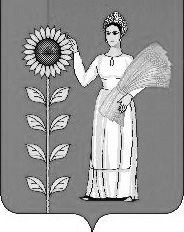 